Research Committee – Panel on Research Ethics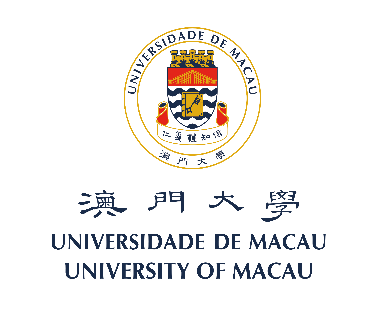 Sub-Panel on Biomedical Science & Engineering Research Ethics (Human Participants)Research Ethics Protocol Modification FormInstructions to applicantsPlease complete the Modification Form, and do not modify its format.Enter the information required and do not refer to other document(s).Submit completed Modification Form via email to rskto.ethics@um.edu.mo.For information on research ethics and methodology, please refer to the Guidelines & Procedures for the Sub-Panel on BSERE, and the World Medical Declaration of Helsinki posted on our website at: http://www.um.edu.mo/research/ethic.html.SECTION 1 - BASIC STUDY INFORMATIONSECTION 1 - BASIC STUDY INFORMATIONSECTION 1 - BASIC STUDY INFORMATIONSECTION 1 - BASIC STUDY INFORMATIONSECTION 1 - BASIC STUDY INFORMATION1.0   Name of Principal Investigator (PI):1.0   Name of Principal Investigator (PI):1.1   Approved Protocol Reference no.:1.1   Approved Protocol Reference no.:1.2	Associated Grant Reference no.:1.2	Associated Grant Reference no.:(1)(1)(1)1.2	Associated Grant Reference no.:1.2	Associated Grant Reference no.:(2)(2)(2)1.3	Source of Funding (External/Internal):1.3	Source of Funding (External/Internal):1.3	Source of Funding (External/Internal):1.3	Source of Funding (External/Internal):FOR RESEARCH ETHICS SUB-PANEL USE ONLYFOR RESEARCH ETHICS SUB-PANEL USE ONLYFOR RESEARCH ETHICS SUB-PANEL USE ONLYFOR RESEARCH ETHICS SUB-PANEL USE ONLYFOR RESEARCH ETHICS SUB-PANEL USE ONLYAmendment IDChair / DelegateDecisionSignatureDateSECTION 2 – CONTACT INFORMATIONSECTION 2 – CONTACT INFORMATION2.0	PI Faculty/Department:2.1	Contact no.:2.2	Email address: SECTION 3 - PROPOSED MODIFICATIONSSECTION 3 - PROPOSED MODIFICATIONS3.0	Place an X after the category(ies) that describes the proposed changes.3.0	Place an X after the category(ies) that describes the proposed changes.3.1	Place an X after the box(es) that describes the type of addendum/modification being requested3.1	Place an X after the box(es) that describes the type of addendum/modification being requestedProvide a brief overview of your project including a description of the hypothesis, aims, and objectives.  Provide a brief overview of your project including a description of the hypothesis, aims, and objectives.  3.3	If applicable, provide the revised version of the consent document for which approval has to be sought3.3	If applicable, provide the revised version of the consent document for which approval has to be sought3.4	If applicable, provide the revised version of the protocol for which approval has to be sought3.4	If applicable, provide the revised version of the protocol for which approval has to be sought3.5	Describe any proposed changes to currently approved investigators, research personnel and/or individuals authorized to obtain consent in detail.  (Insert more rows if needed.)3.5	Describe any proposed changes to currently approved investigators, research personnel and/or individuals authorized to obtain consent in detail.  (Insert more rows if needed.)3.6	Describe the proposed changes noted in 3.1 in detail, if necessary add details to changes in staff noted in 3.5.   (If the modification chosen in 3.1 is about a change/add in new recruitment material, please provide a copy of the currently approved consent form.)    3.6	Describe the proposed changes noted in 3.1 in detail, if necessary add details to changes in staff noted in 3.5.   (If the modification chosen in 3.1 is about a change/add in new recruitment material, please provide a copy of the currently approved consent form.)    3.7	Describe any implications for increased risks to study participants due to the proposed changes. 3.7	Describe any implications for increased risks to study participants due to the proposed changes. 3.8	If there is an increase in risk that may affect human participants’ willingness to continue to participate, describe how subjects will be informed. 3.8	If there is an increase in risk that may affect human participants’ willingness to continue to participate, describe how subjects will be informed. SECTION 4 – ENROLLMENT DATA(required for clinical changes or increasing enrollment #s for interventional studies)SECTION 4 – ENROLLMENT DATA(required for clinical changes or increasing enrollment #s for interventional studies)4.0	Provide the number of subjects currently approved for enrollment at or by UM.4.0	Provide the number of subjects currently approved for enrollment at or by UM.4.1	Provide the number of subjects enrolled at or by UM since the last continuation or initial review if continuing review has not yet occurred.4.1	Provide the number of subjects enrolled at or by UM since the last continuation or initial review if continuing review has not yet occurred.4.2	Provide the number of subjects enrolled at or by UM since initiation of the trial.4.2	Provide the number of subjects enrolled at or by UM since initiation of the trial.4.3	Is this study open for new enrollment? (if yes, please proceed to 4.6, if no, please proceed to 4.4)4.3	Is this study open for new enrollment? (if yes, please proceed to 4.6, if no, please proceed to 4.4)4.4	Did the study close to enrollment prior to reaching recruitment goals?4.4	Did the study close to enrollment prior to reaching recruitment goals?4.5	If the study closed early to recruitment, explain why and how it impacts the study design.4.5	If the study closed early to recruitment, explain why and how it impacts the study design.4.6	If it is still opened for enrollment, place an X after any vulnerable populations that are likely to be recruited for this study.4.6	If it is still opened for enrollment, place an X after any vulnerable populations that are likely to be recruited for this study.4.7  Provide any additional comments to describe subject populations. (e.g. terminally ill with average life expectancy of less than one year, or only involvement of subjects is via data collected from chart reviews)[Note:   UM student and employees are considered vulnerable when a direct relationship exists between the PI and the participant, e.g. professor-student or supervisor-employee and the student or employee is a recruitment focus, e.g., studies examining a new method of instruction for which student input is needed. If the requested modification bears on the additional protections for vulnerable populations the PI must complete the appropriate corresponding worksheet.]4.7  Provide any additional comments to describe subject populations. (e.g. terminally ill with average life expectancy of less than one year, or only involvement of subjects is via data collected from chart reviews)[Note:   UM student and employees are considered vulnerable when a direct relationship exists between the PI and the participant, e.g. professor-student or supervisor-employee and the student or employee is a recruitment focus, e.g., studies examining a new method of instruction for which student input is needed. If the requested modification bears on the additional protections for vulnerable populations the PI must complete the appropriate corresponding worksheet.]4.8	Are currently enrolled subjects still on active study treatment?4.8	Are currently enrolled subjects still on active study treatment?4.9	Provide the number of participants withdrawn since the initiation of the trial.4.9	Provide the number of participants withdrawn since the initiation of the trial.4.10	Provide explanations for withdrawals.4.10	Provide explanations for withdrawals.4.11	Provide a summary of adverse events that have been deemed to be unanticipated problems involving risk to participants or others.4.11	Provide a summary of adverse events that have been deemed to be unanticipated problems involving risk to participants or others.4.12	Provide a summary of outcome available to date for all participants.4.12	Provide a summary of outcome available to date for all participants.SECTION 5 - ADDITIONAL INFORMATIONSECTION 5 - ADDITIONAL INFORMATION5.0	If this study involves an Investigational New Drug (IND) or Investigational Device Exemption (IDE) provide the following:5.0	If this study involves an Investigational New Drug (IND) or Investigational Device Exemption (IDE) provide the following:5.1	For clinical modifications involving INDs or IDEs, provide the date of correspondence with the CFDA clinical reviewer and attach the correspondence.     5.1	For clinical modifications involving INDs or IDEs, provide the date of correspondence with the CFDA clinical reviewer and attach the correspondence.     SECTION 6 – COMMENTS FROM PISECTION 6 – COMMENTS FROM PI6.0	Provide any additional comments that may be helpful to the Sub Panel in evaluating this request for addendum/modification.6.0	Provide any additional comments that may be helpful to the Sub Panel in evaluating this request for addendum/modification.SECTION 7 – SIGNATURE AND DATESECTION 7 – SIGNATURE AND DATE7.0	I certify that, as applicable to this study, the approved protocol, forms and approved methods for recruitment and obtaining consent have been used and that unanticipated problems, adverse events and issues of non-compliance (e.g., major protocol deviations) have been reported according to policy. Based on the information provided, I believe approval of this request for addendum/modification to this study is justified.Signature:	Date:7.0	I certify that, as applicable to this study, the approved protocol, forms and approved methods for recruitment and obtaining consent have been used and that unanticipated problems, adverse events and issues of non-compliance (e.g., major protocol deviations) have been reported according to policy. Based on the information provided, I believe approval of this request for addendum/modification to this study is justified.Signature:	Date: